В целях устранения технической ошибки, руководствуясь Уставом города Новосибирска, ПОСТАНОВЛЯЮ:1. Внести в преамбулу постановления мэрии города Новосибирска от 17.12.2018 № 4482 «О подготовке проекта межевания территории квартала 142.01.02.01 в границах проекта планировки территории, ограниченной улицами Восход, Бориса Богаткова, Доватора, Никитина, Автогенной, Зыряновской, в Октябрьском и Дзержинском районах» изменение, заменив цифры «4067» цифрами «545».2. Департаменту строительства и архитектуры мэрии города Новосибирска разместить постановление на официальном сайте города Новосибирска в информационно-телекоммуникационной сети «Интернет».3. Департаменту информационной политики мэрии города Новосибирска в течение трех дней со дня издания постановления обеспечить опубликование постановления.4. Контроль за исполнением постановления возложить на заместителя мэра города Новосибирска – начальника департамента строительства и архитектуры мэрии города Новосибирска.Кухарева2275050ГУАиГ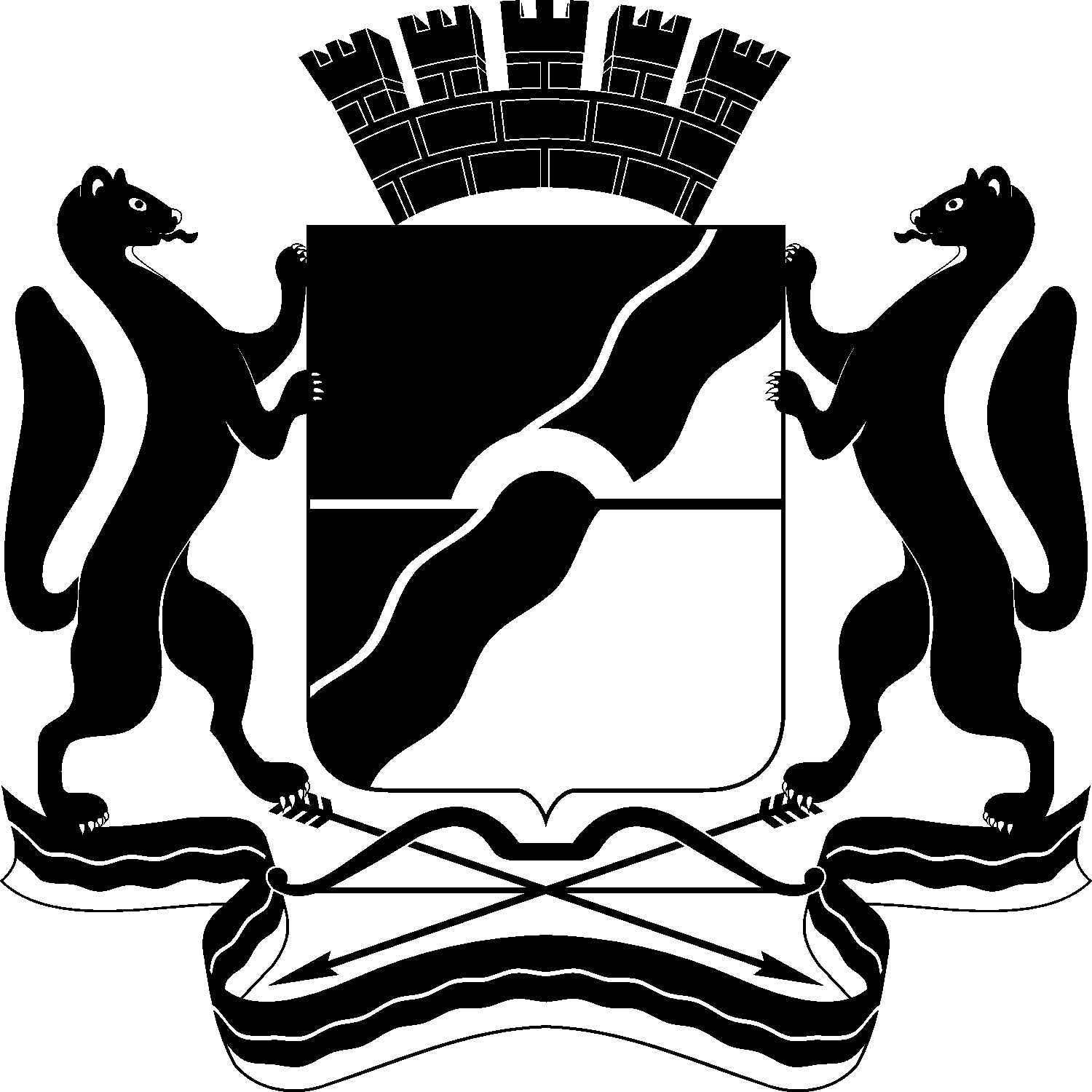 МЭРИЯ ГОРОДА НОВОСИБИРСКАПОСТАНОВЛЕНИЕОт  	  22.01.2019		№     194     	О внесении изменения в постановление мэрии города Новосибирска от 17.12.2018 № 4482 «О подготовке проекта межевания территории квартала 142.01.02.01 в границах проекта планировки территории, ограниченной улицами Восход, Бориса Богаткова, Доватора, Никитина, Автогенной, Зыряновской, в Октябрьском и Дзержинском районах»Исполняющий обязанности мэра города НовосибирскаГ. П. Захаров